FROST POLAR BEAR BASEBALL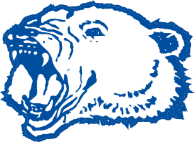 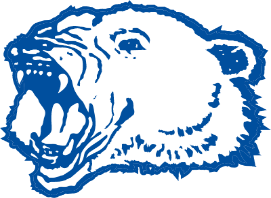 DATE			OPPONENT			LOCATION		TIMEFriday		21-Feb		Dawson (Scrimmage)	Away			5:00Monday	24-Feb		Rice				Away			7:00Saturday	29-Feb		La Poyner			Home			10 amTuesday	3-Mar			Mart				Away			5:00Th,Fr,Sat	5,6,7-Mar		Valley Mills Tournament	Away			TBATuesday	10-Mar		*Covington			Home			4:30 Tuesday	17-Mar		*Abbott			Away			4:30Friday		20-Mar		*Kopperl			Home			4:30Tuesday	24-Mar		*Italy				Home			4:30Friday		27-Mar		*Milford			Home			4:30Tuesday	31-Mar		*Avalon			Away			4:30Friday		3-Apr			*Itasca			Home			4:30Tuesday	7-Apr			BYE				Friday		10-Apr			*Blum				Home			4:30Tuesday	14-Apr			*Italy				Away			7:00Friday		17-Apr			BYE		Saturday	18-Apr			Grandview (JV)		Away			10 amTuesday	21-Apr			*Itasca			Away			7:00Tuesday	28-Apr			*Italy				Home			4:30Friday		1-May			BYE				Tuesday	5-May			**Itasca			Home			4:30*District Games		** Senior Night		*JV Games TBA 					Head Coach: Jody SpainAssistant Coach: Travis KaddatzAthletic Director: Randy FultonSuperintendent: Mickie JacksonPrincipal: Dan Lunsford